Publicado en Ciudad de México el 22/07/2024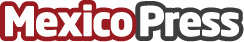 Hitachi Astemo se alía con Iberdrola México para reducir su huella de carbonoLa compañía líder en fabricación de componentes del sector automotriz contará con cinco sistemas de generación distribuida Smart Solar, gracias a un acuerdo con Iberdrola MéxicoDatos de contacto:Comunicación CorporativaIberdrola México55 8503 4600Nota de prensa publicada en: https://www.mexicopress.com.mx/hitachi-astemo-se-alia-con-iberdrola-mexico Categorías: Ecología Estado de México Querétaro Sostenibilidad Innovación Tecnológica Sector Energético http://www.mexicopress.com.mx